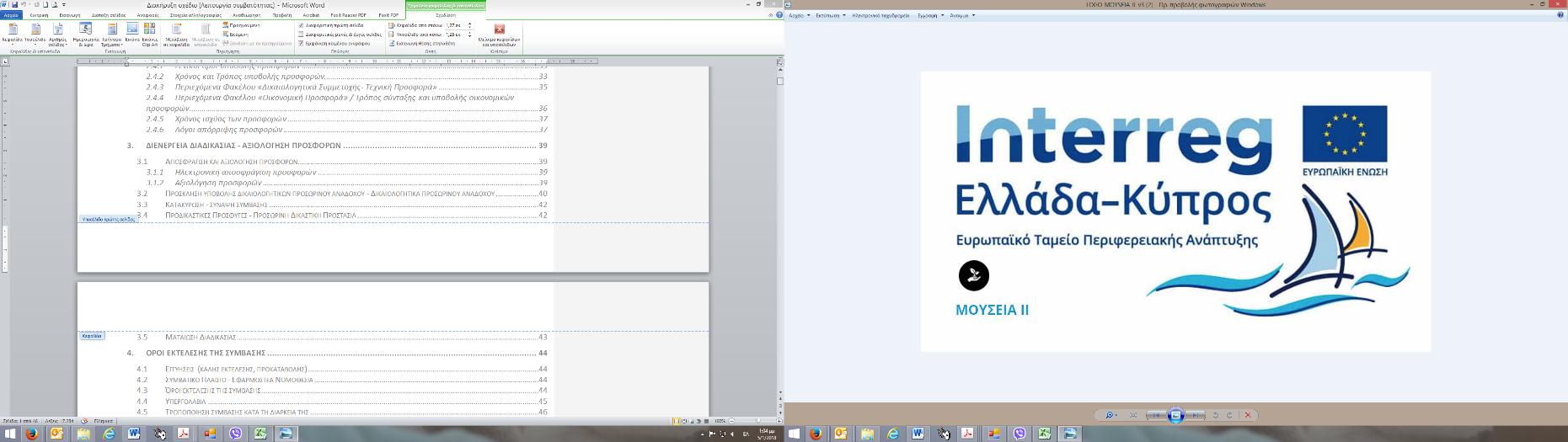 ΕΙΔΙΚΟΣ ΛΟΓΑΡΙΑΣΜΟΣ ΚΟΝΔΥΛΙΩΝ ΈΡΕΥΝΑΣ (Έ.Λ.Κ.Ε) ΠΟΛΥΤΕΧΝΕΙΟΥ ΚΡΗΤΗΣ: ΠΑΚΕΤΟ ΕΡΓΑΣΙΑΣ 5 «ΕΦΑΡΜΟΓΗ ΚΑΙ ΑΞΙΟΛΟΓΗΣΗ ΜΕΤΡΩΝ ΠΡΟΣΤΑΣΙΑΣ», ΠΑΡΑΔΟΤΕΟ 5.1.2 «ΜΕΤΡΗΣΕΙΣ ΕΠΑΡΚΕΙΑΣ ΥΛΙΚΩΝ ΠΡΟΣΤΑΣΙΑΣ ΣΕ ΕΡΓΑΣΤΗΡΙΑΚΟΥΣ ΘΑΛΑΜΟΥΣ»ΠΑΡΑΡΤΗΜΑ Γ΄ ΥΠΟΔΕΙΓΜΑΤΑ ΕΓΓΥΗΤΙΚΩΝ ΕΠΙΣΤΟΛΩΝ (ΣΥΜΜΕΤΟΧΗΣ, ΚΑΛΗΣ ΕΚΤΕΛΕΣΗΣ)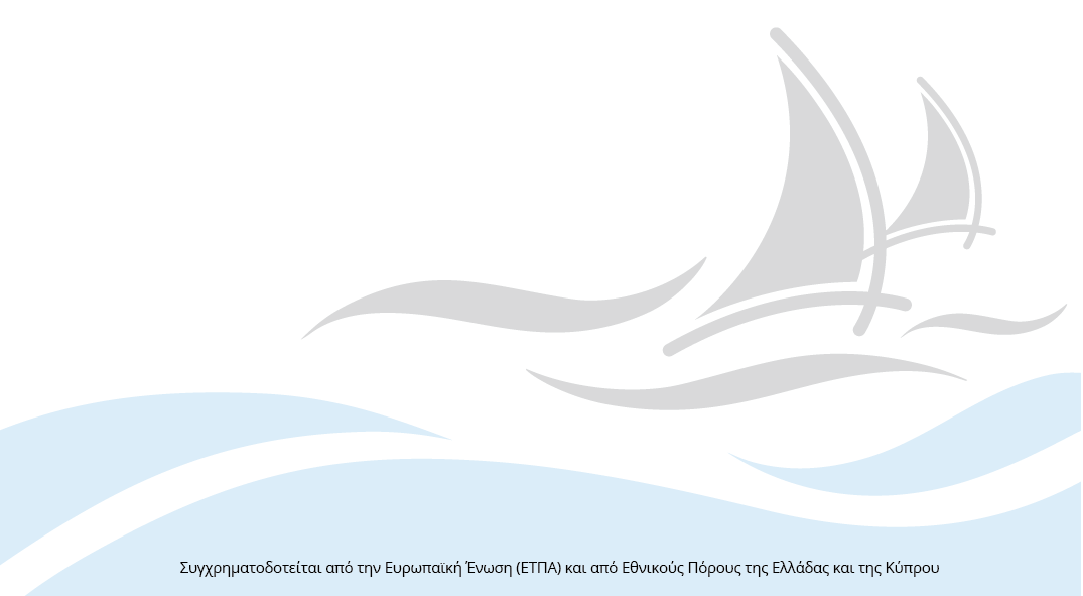 α) Υπόδειγμα Εγγυητικής Επιστολής ΣυμμετοχήςΕκδότης:……………………….. Ημερομηνία Έκδοσης:…………………………Προς: Τον Ειδικό Λογαριασμό Κονδυλίων Έρευνας Πολυτεχνείου Κρήτης, Πολυτεχνειούπολη, Κουνουπιδιανά, ΧανιάΕγγύησή μας με αριθμό ………………. για ΕΥΡΩ ………………..Έχουμε την τιμή να σας γνωρίσουμε ότι εγγυόμαστε με την παρούσα επιστολή ανέκκλητα και ανεπιφύλακτα παραιτούμενοι από το ευεργέτημα της διαιρέσεως και διζήσεως μέχρι του ποσού των ΕΥΡΩ …………………………………….. υπέρ της Εταιρείας με την επωνυμία …………………………….., η οποία εδρεύει επί της Οδού ………………, αριθμός ……………., με Α.Φ.Μ. ……………….. (ή σε περίπτωση Ένωσης υπέρ των εταιρειών (1) …………….. και (2) …………… κλπ ατομικά για καθεμία από αυτές και ως αλληλεγγύως και εις ολόκληρον υπόχρεων μεταξύ τους, εκ της ιδιότητάς τους ως μελών της ένωσης εταιρειών), σε περίπτωση δε κατάπτωσης αυτής, το ποσό της κατάπτωσης υπόκειται στο εκάστοτε ισχύον τέλος χαρτοσήμου, για την συμμετοχή της στον διαγωνισμό με αριθμό διακήρυξης ………./……… στο πλαίσιο του έργου με Κ.Ε. …………., ο οποίος θα διενεργηθεί την ……………….. (ημερομηνία), για τον οποίο η καταληκτική ημερομηνία υποβολής των προσφορών είναι η …………………..Η παρούσα εγγύηση καλύπτει μόνο τις από την συμμετοχή στον ανωτέρω διαγωνισμό απορρέουσες υποχρεώσεις της ως άνω αναφερόμενης εταιρείας, καθ’ όλο το χρονικό διάστημα ισχύος της. Το ανωτέρω ποσό της εγγύησης τηρούμε στην διάθεσή σας και θα σας καταβληθεί ολικά ή μερικά, χωρίς καμιά εκ μέρους της εταιρείας μας αντίρρηση ή ένσταση και χωρίς να ερευνηθεί το βάσιμο ή μη της απαίτησης εντός πέντε (5) ημερών, μετά από απλή έγγραφη ειδοποίηση της Υπηρεσίας σας.Σε περίπτωση κατάπτωσης της εγγύησης, το ποσό της κατάπτωσης υπόκειται στο εκάστοτε ισχύον τέλος χαρτοσήμου.Η παρούσα εγγυητική επιστολή έχει ισχύ έως την ……….…..(ημερομηνία).Ο χρόνος ισχύος της παρούσας δύναται να παραταθεί, εφόσον μεσολαβήσει σχετικό αίτημά σας, καθ’ ό χρόνο αυτή τελεί σε ισχύ.(Εξουσιοδοτημένη Υπογραφή/Σφραγίδα)β) Υπόδειγμα Εγγυητικής Επιστολής Καλής Εκτέλεσης ΕΚΔΟΤΗΣ: ……………….. Ημερομηνία Έκδοσης …………………ΠΡΟΣ: Τον Ειδικό Λογαριασμό Κονδυλίων Έρευνας Πολυτεχνείου Κρήτης, Πολυτεχενιούπολη, Κουνουπιδιανά, Χανιά. Εγγυητική επιστολή μας με αριθμό …………. για ΕΥΡΩ ………………. Ημερομηνία λήξης ισχύος της παρούσας εγγυητικής επιστολής ………….. Αριθμός Σύμβασης ……………/ (ημερομηνία με ημέρα-μήνα-έτος) Με την παρούσα εγγυόμαστε ανέκκλητα και ανεπιφύλακτα, παραιτούμενοι από το δικαίωμα της διαιρέσεως και της διζήσεως υπέρ της …………………….. (πλήρης επωνυμία εταιρείας, διεύθυνση – οδός, αριθμός, Τ.Κ. αναγραφή Α.Φ.Μ.)Σε περίπτωση ένωσης ή κοινοπραξίας να γραφούν τα ως άνω για κάθε έναν φορέα ξεχωριστά με την προσθήκη του ακόλουθου κειμένου: μελών της Ένωσης ή Κοινοπραξίας, ατομικά για καθένα από αυτά, ως αλληλέγγυα και εις ολόκληρον υποχρέων μεταξύ τους και εκ της ιδιότητάς τους ως μελών αυτής, και μέχρι του ποσού των ΕΥΡΩ ………., για την καλή εκτέλεση της σύμβασης (να συμπληρωθεί η περιγραφή των παραδοτέων ειδών), που αφορά στον διαγωνισμό που διενεργήθηκε την ……....(ημερομηνία), με αριθμό διακήρυξης ………………./……-….-….., συνολικής αξίας (να αναγραφεί το συνολικό συμβατικό τίμημα, αριθμητικώς και ολογράφως). Το ανωτέρω ποσό της εγγύησης τηρείται στην διάθεσή σας και υποχρεούμαστε να σας το καταβάλλουμε ολικά ή μερικά χωρίς καμιά από μέρους μας αντίρρηση ή ένσταση και χωρίς να ερευνηθεί το βάσιμο ή μη της απαίτησής σας, εντός πέντε (5) ημερών από την έγγραφη ειδοποίησή σας. Σε περίπτωση κατάπτωσης της εγγύησης, το ποσό της κατάπτωσης, υπόκειται σε πάγιο τέλος χαρτοσήμου. Η παρούσα ισχύει μέχρι την ………….. (ημερομηνία)(Εξουσιοδοτημένη Υπογραφή/Σφραγίδα)